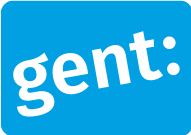 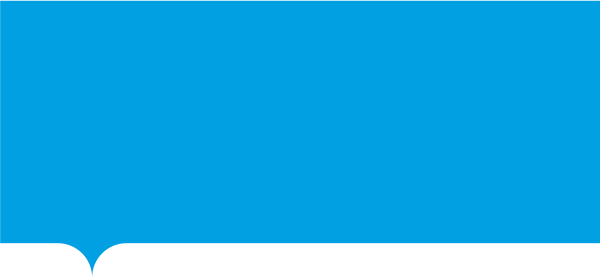 Waarvoor dient dit formulier?Met dit formulier kan een organisatie kunsten of cultureel erfgoed met rechtspersoonlijkheid een meerjarige werkingssubsidie aanvragen als de organisatie minstens 3 keer projectsubsidies culturele projecten of een nominatieve subsidie van Cultuur Gent heeft ontvangen in de afgelopen 6 jaar voorafgaand aan de aanvraag. Wat zijn de voorwaarden?De voorwaarden vind je in het subsidiereglement voor financiële ondersteuning van de werking van organisaties kunsten en cultureel erfgoed voor periode 2021-2025. Je vindt het op www.stad.gent of kunt het opvragen bij  Cultuur Gent.Tegen wanneer bezorg je ons dit formulier?De subsidieaanvraag moet worden ingediend tegen uiterlijk 1 september 2022 voor de subsidieperiode 2023-2025. Geef de voorwaarde(n) aan waaraan je organisatie voldoet?Beschrijf het DNA van je organisatie.|Beschrijf je missie, visie en de kerndoelstellingen van de werking. Geef een korte historiek van je organisatie en werking. Maak een korte zelfevaluatie en vermeld de invloed daarvan op de toekomstige werking. |Meer uitgebreide documentatie kan je als bijlage toevoegen.Beschrijf het concept en de concrete uitwerking van je werking en projecten voor de komende 3 jaar. Geef een gedetailleerd stappenplan voor het eerstkomende jaar 2023.  |Hoe worden de doelstellingen en plannen concreet vertaald? Vermeld de timing, geografische spreiding en de inzet van personeel en middelen. Beschrijf beknopt het stappenplan voor het 2de en 3de jaar (2024 en 2025). Beschrijf je positie in het bredere veld.|Hoe ziet je positionering eruit in het veld van kunsten en/of cultureel erfgoed, op Gents, Vlaams en internationaal niveau? Speel je ook een rol in andere beleidsdomeinen (Jeugd, Zorg, Armoedebestrijding, …)  Beschrijf op welke manier je projecten en/of werking relevant is voor de Stad Gent of bijdraagt aan de uitstraling van Gent als stad van kunst en cultureel erfgoed.  Geef de partners op waarmee je samenwerkt en beschrijf kort hun rol (naam partner en hun taak in je project).Omschrijf je doelgroep/publiek die je met projecten en/of werking bereikt. Geef aan op welke manier en via welke kanalen je je doelgroep/publiek bereikt?Vul het gewenste subsidiebedrag in.|Het maximale subsidiebedrag bedraagt 24 000 euro per jaar.Geef een beknopte synthese van het zakelijke beleid van je organisatie.|Geef daarbij toelichting bij de financiële bijlage en het gevraagde subsidiebedrag.  Wil je inschrijven op de nieuwsbrief van Cultuur Gent?|Blijf op de hoogte van culturele activiteiten in Gent en het stedelijk cultuurbeleid. De nieuwsbrief verschijnt maandelijks. Vul de gegevens van je organisatie met rechtspersoonlijkheid in.| Indien van toepassingǀ Voorbeeld: 0123.456.789ǀ Voorbeeld: BE68 5390 0754 7034.  Geef aan of je organisatie BTW-plichtig is? Vul in hoe we je kunnen bereiken. Voeg de onderstaande bijlage(n) bij dit formulier.  Vul de onderstaande verklaring in.Ik heb alle gegevens volledig en correct ingevuld.Met respect voor je privacyDe Stad Gent behandelt de persoonsgegevens die je invult met respect voor je privacy. We volgen hiervoor de Algemene Verordening Gegevensbescherming.Waarvoor, met wie en hoe lang?De Stad Gent gebruikt je gegevens voor de behandeling van je aanvraag in het kader van het subsidiereglement voor financiële ondersteuning van de werking van organisaties kunsten en cultureel erfgoed voor periode 2021-2025.Je persoonsgegevens worden enkel gedeeld met de Jeugddienst, Dienst Economie, Dienst Burgerzaken, Dienst Welzijn en Gelijke Kansen, Onderwijscentrum Gent, Dienst Beleidsparticipatie, Dienst Ontmoeten en Verbinden, Dienst Milieu en Klimaat en externe juryleden. We verwijderen je persoonsgegevens 5 jaar na het afsluiten van je subsidiedossier.Je rechtenJe hebt altijd het recht om je persoonsgegevens in te zien en om foute gegevens aan te passen. In sommige gevallen kun je ook je gegevens laten wissen.Wil je je beroepen op deze rechten? Dat kan via het contactformulier op de contactpagina van de website. Vermoed je dat iemand je persoonsgegevens onrechtmatig gebruikt? Meld het ons via privacy@stad.gent.  Je hebt ook het recht om klacht in te dienen bij de Vlaamse Toezichtcommissie voor de verwerking van persoonsgegevens of de Gegevensbeschermingsautoriteit.Cultuur Gent controleert de gegevens op deze aanvraag. De dienst kan de aanvraag niet behandelen zolang ze niet over alle nodige bijlagen beschikt. Indien er gegevens of bijlagen ontbreken zal je gecontacteerd worden.  Opsturen naarAfgeven bijAfgeven bijMeer infoCultuur Gent Botermarkt 19000 GentVeldstraat 82A9000 Gentelke werkdag van 9-12 en 14-16 uurVeldstraat 82A9000 Gentelke werkdag van 9-12 en 14-16 uurtel.: 09 323 61 80cultuur@stad.gent Dit formulier is geldig vanaf 1 juli 2020.Dit formulier is geldig vanaf 1 juli 2020.Informatie in verband met de aanvraag je organisatie realiseert minstens 3 projecten op jaarbasis je organisatie heeft een werking van minstens 3 jaar ja  nee Informatie over de aanvrager naam organisatie:  soort rechtspersoonlijkheid:|bv.: BV, NV, VZW,…website: adres zetel:  adres zetel:  correspondentieadres organisatie (indien verschillend van adres         zetel):ondernemingsnummer:  rekeningnummer:   ja  nee  gedeeltelijkvoornaam:	achternaam: telefoon of gsm: e-mailadres : Verplichte bijlagen een overzicht van uitgaven en inkomsten: gebruik het sjabloon of voeg een eigen verslag toe. Zorg dat alle info hierop te vinden is. (zie sjabloon) informatie die je projecten en/of je werking verduidelijkt zoals werkingsverslagen, …OndertekeningDatum:Handtekening:          /        /      Hoe gaat het nu verder met deze aanvraag?(einde formulier)